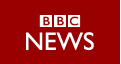 Monday 5th October 2015Breaking News!New garage dig uncovers mystery Roman graveMonday 5th October 2015Breaking News!New garage dig uncovers mystery Roman graveMonday 5th October 2015Breaking News!New garage dig uncovers mystery Roman graveA Roman grave has been uncovered during building works at a house in the quiet village of Rockcliffe, near Carlisle.   Construction of a new garage at Spine House was stopped when a small skeleton was found during digging of a drainage tunnel. Experts have no idea who the bones belonged to and have appealed for help from the pupils of the local school.  Chief archaeologist, Ben Bones, confirmed that the Headmaster at the school has already been asked to help. “Fortunately for us, it seems the children in Class 4 have been busy investigating skeletons and so we believe that if anyone can get to the bottom of this mystery then they surely can. Our number one priority is to discover the age of the person when they died as this will help us to build a picture of life in Roman Britain.  By the size of the skeleton, we believe that it probably belonged to someone under the age of 12”.    Experts around the world are describing this discovery as a really significant find and believe that he was probably buried in the late Roman period, about 1600 years ago.   